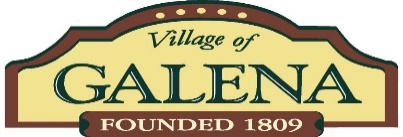 Village of Galena Council Meeting Agenda Monday July 24, 2023 7 p.m.                    Galena Village Hall, Council Chambers, 109 Harrison St., Galena, OH 43021Join Zoom Meetinghttps://us02web.zoom.us/j/81805159861?pwd=eEdjWEVwbkQ4THl1Wk9hdzRkSVpUUT09Meeting ID: 818 0515 9861Passcode: 959093One tap mobile+19294362866,,81805159861#,,,,*959093# US (New York)+13017158592,,81805159861#,,,,*959093# US (Washington DC)Dial by your location        +1 929 436 2866 US (New York)        +1 301 715 8592 US (Washington DC)        +1 305 224 1968 US        +1 309 205 3325 US        +1 312 626 6799 US (Chicago)        +1 646 931 3860 US        +1 386 347 5053 US        +1 507 473 4847 US        +1 564 217 2000 US        +1 669 444 9171 US        +1 669 900 6833 US (San Jose)        +1 689 278 1000 US        +1 719 359 4580 US        +1 253 205 0468 US        +1 253 215 8782 US (Tacoma)        +1 346 248 7799 US (Houston)       +1 360 209 5623 USMeeting ID: 818 0515 9861Passcode: 959093Find your local number: https://us02web.zoom.us/u/kdXWrsx75WRoll CallMinutes of June 26, 2023, Council MeetingMinutes of July 11, 2023 Special MeetingA Public Hearing Is Scheduled Monday, July 24, 2023, at 7:00 P.M. regarding An Amendment To The Subdivision Regulations As Recommended By The Planning And Zoning Commission.Ordinance No. 2023-07 (1st Reading) An Ordinance Adopting A Comprehensive Revision Of The Subdivision Regulations Of The Village Of Galena.Gillian Doucette-Playground CommitteeArmaan Chaudhary-American Red CrossScott Lanham-Pavlov MediaGuest ParticipationMayor’s Report – Jill LoveAdministrator Report-Jean SylvesterFiscal Officer Report – Michelle DearthPayment of Invoices for JuneApproval of Financial StatementsCode Compliance Report – Levi KoehlerMaintenance Report- Ted RoshonWastewater Report – Brian RammelsbergApplication To The Village of Galena Council For The Establishment OF Galena Designated Outdoor Refreshment Area Pursuant To ORC 4301.82.Resolution No. 2023-06 (3rd Reading) A Resolution Authorizing All Actions Necessary To Effect A Governmental Electricity Aggregation Program With Opt-Out Provisions Pursuant To Section 4928.20, Ohio Revised Code, Directing The Delaware County Board Of Elections To Submit A Ballot Question To The Electors. Resolution No. 2023-08 (2nd Reading) A Resolution Establishing The Pay, Compensation, Rate And Benefits For The Mayor Of The Village Of Galena Commencing With Calendar Year 2024Ordinance No. 2023-04 (2nd Reading, Emergency) An Ordinance Certifying Delinquent Sewer Service Accounts To The County Auditor For Lien Certification Under ORC Code 729.49 For The Period Of August 31, 2022 Through August 31, 2023 And Declaring An Emergency.Ordinance No. 2023-05 (2nd Reading, Emergency)  An Ordinance Regulating The Placement Of Displays And Structures On the Village Square; Providing A Location For Use; And Providing For Advance Permitting And Declaring An Emergency. Ordinance No. 2023-06 (1st Reading, Emergency) AN ORDINANCE RATIFYING CLOSING ROADS FOR GALENA FALL GATHERING:  PARK STREET IN FRONT OF MATTISON YODER FROM WEDNESDAY NOON ON 10/11/2023 THROUGH MONDAY THE 10/16/23 AT 5PM 10/12/23 AT 12AM THROUGH 8PM 10/15/23:*COLUMBUS STREET FROM THE VAULT TO SON OF THURMAN &*MIDDLE STREET TO TALULAS 10/13/23 UNTIL 10/15/23 FROM 5PM UNTIL 12AM*WALNUT FROM THE INTERSECTION AT HARRISON TO VILLAGE HALL ENTRANCE10/14/23 FROM 6AM TO 12AM(MIDNIGHT) HARRISON STREET FROM COLUMBUS STREET TO VILLAGE HALL ENTRANCE10/14/23 AT 5AM THROUGH 10/14 AT 12 AM (MIDNIGHT) ROADS WILL BE CLOSED FROM VANS VALLEY AND SUNBURY ROAD TO THE INTERSECTION OF DUSTIN AND SUNBURY ROAD. (REQUESTED FROM DELAWARE COUNTY ENGINEERS) ALONG WITH HARRISON, WALNUT, MIDDLE STEET, PARK AND WATER (WATER STREET FOR EMERGENCY VEHICLES ONLY)VANS VALLEY TO LIGHT AT THE VAULT WILL BE FOR SHUTTLE SERVICE AND EMERGENCY VEHICLES ONLY AND FROM FRONT STREET TO DUSTIN OPEN FOR SHUTTLE, EMERGENCY AND FOOD DELIVERY ONLY, AND DECLARING AN EMERGENCY.Delaware County Regional Planning Commission Report- Jill LoveMORPC Report- Jill LoveB S T & G Fire Board ReportPlanning and Zoning Commission Report-Mike FryOther Commission ReportsOther Business Executive SessionAdjournment Certification: I, Michelle Dearth, Fiscal Officer of the Village of Galena, Ohio hereby certify that publication of this resolution was duly made by posting true copies thereof at five (5) of the most public places as determined by Council in Resolution 2015-18.